П Р О Е К Т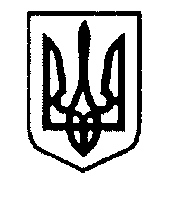 УКРАЇНА                                                             CТАРОВИЖІВСЬКА СЕЛИЩНА РАДАСТАРОВИЖІВСЬКОГО РАЙОНУ  ВОЛИНСЬКОЇ ОБЛАСТІсьоме СКЛИКАННЯР І Ш Е Н Н Я___________№ ___    смт Стара ВижівкаПро затвердження  Правил  благоустрою території населених пунктів Старовижівської селищної радиВідповідно до частини 1 статті 59 Закону України «Про місцеве самоврядування в Україні», ст. 34 Закону України «Про благоустрій населених пунктів», Закону України «Про засади державної регуляторної політики у сфері господарської діяльності», з метою створення сприятливого становища для життєдіяльності людини, довкілля, збереження і охорони навколишнього природного середовища, збереження санітарного благополуччя населення та забезпечення належного контролю за благоустроєм та санітарним станом території населених пунктів Старовижівської селищної ради, утримання територій в належному стані, та врегулювання прав та обов'язків учасників правовідносин у сфері благоустрою, Старовижівська селищна рада  ВИРІШИЛА:1.Затвердити Правила благоустрою території населених пунктів Старовижівської селищної ради (додаються).2.Вважати таким, що втратило чинність, рішення Старовижівської селищної ради від 27.04.2016 р. № 5/5 «Про затвердження  Правил  з питань благоустрою, забезпечення чистоти і  порядку  та додержання тиші в  громадських місцях  на території селищної ради».3.Контроль за виконанням цього рішення покласти на постійні комісії селищної ради: з питань земельних відносин, природокористування, планування території, будівництва, архітектури, охорони пам’яток, історичного середовища та благоустрою; з питань комунальної власності, житлово-комунального господарства, енергозбереження та транспорту.Селищний головаДодаток до рішення селищної ради від________2019 р. №___ПРАВИЛА
Правила благоустрою території населених пунктів Старовижівської селищної ради РОЗДІЛ 1.ЗАГАЛЬНІ ПОЛОЖЕННЯПравила благоустрою території населених пунктів Старовижівської селищної ради (далі - Правила) є нормативно- правовим актом місцевого самоврядування, яким встановлюється порядок благоустрою та утримання територій об'єктів благоустрою Старовижівської селищної ради, регулюються права та обов'язки суб'єктів правовідносин у сфері благоустрою території селищної ради, визначаються головні вимоги щодо благоустрою, необхідних для забезпечення чистоти і порядку на всій території Старовижівської селищної ради.Правила спрямовані на створення сприятливих умов для життєдіяльності людини, і є обов'язковими для виконання на території Старовижівської селищної ради суб'єктами у сфері благоустрою.Об'єкти благоустрою Старовижівської селищної ради використовуються відповідно до функціонального призначення для забезпечення сприятливих умов життєдіяльності людини на засадах їх раціонального використання та охорони з урахуванням вимог цих Правил, місцевих правил забудови, інших вимог, передбачених законодавством України.Організацію благоустрою забезпечуює Старовижівська селищна рада відповідно до своїх повноважень, встановлених законом. Благоустрій здійснюється в обов'язковому порядку на всій території Старовижівської селищної ради.Повноваження Старовижівської селищної ради, її виконавчих органів та органів самоорганізації населення у сфері благоустрою визначені Законами України «Про місцеве самоврядування в України», «Про благоустрій населених пунктів», «Про органи самоорганізації населення», іншими нормативно- правовими актами України.Старовижівська селищна рада забезпечує вільний доступ населення, суб'єктів господарювання до цих Правил. Правила є відкритими та доступними.Правила забезпечують державні, громадські та приватні інтереси.Правила розроблені на підставі Конституції України, Законів України «Про місцеве самоврядування в Україні», «Про благоустрій населених пунктів», «Про забезпечення санітарного епідемічного стану населення», «Про охорону навколишнього природного середовища», «Про відходи» та чинного законодавства України.Правила містять загальнообов'язкові на території Старовижівської селищної ради норми, за порушення яких винні особи притягуються до відповідальності, встановленої нормативно-правовими актами України. Притягнення до такої відповідальності не звільнює особу від обов'язку відшкодування шкоди.Правила поширюють свою дію на всіх суб'єктів благоустрою, що знаходяться на території селища та поза його межами, незалежно від їх реєстрації за місцем проживання, місцезнаходженням, місця перебування, громадянства, іншої приналежності до іноземних держав та іншим організаціям, майно яких знаходиться на території Старовижівської селищної ради.РОЗДІЛ 2.ВИЗНАЧЕННЯ ТЕРМІНІВУ цих Правилах терміни вживаються в такому значенні:Благоустрій населених пунктів - комплекс робіт з інженерного захисту, розчищення, осушення та озеленення території, а також соціально- економічних, організаційно-правових та екологічних заходів з покращення мікроклімату, санітарного очищення, зниження рівня шуму тощо та заходів, що здійснюються на території населеного пункту з метою її раціонального використання, належного утримання та охорони, створення умов щодо захисту і відновлення сприятливого для життєдіяльності людини довкілля.Територія - частина земної поверхні у визначених межах (кордонах) з властивими їй географічним положенням, природними та створеними діяльністю людей умовами та ресурсами, а також з повітряним простором та розташованими під нею надрами, сукупність земельних ділянок, які використовуються для розміщення об'єктів загального користування: парків, скверів, бульварів, вулиць, провулків, проїздів, шляхів, площ, набережних, прибудинкових територій, пляжів, кладовищ, рекреаційних, оздоровчих, навчальних, спортивних, історико-культурних об'єктів, об'єктів промисловості, комунально-складських та інших об'єктів у межах населеного пункту.Утримання в належному стані території - використання території за призначенням відповідно до генерального плану населеного пункту, іншої містобудівної документації, місцевих правил забудови, правил благоустрою території населеного пункту, а також санітарне очищення території, її озеленення, збереження та відновлення об'єктів благоустрою.Вулично-дорожня (шляхова) мережа - це призначена для руху транспортних засобів і пішоходів, мережа вулиць, доріг загального користування, внутрішньо-квартальних та інших проїздів, тротуарів, пішохідних і велосипедних доріжок, а також набережні, майдани, площі, вуличні автомобільні стоянки з інженерними та допоміжними спорудами, технічними засобами організації дорожнього руху.Заходи з благоустрою населених пунктів - роботи щодо відновлення, належного утримання та раціонального використання територій, охорони та організації упорядкування об'єктів благоустрою з урахуванням особливостей їх використання.Утримання будинків і прибудинкових територій - діяльність, що спрямована на задоволення потреб фізичної чи юридичної особи щодо забезпечення експлуатації та/або ремонту житлових та нежитлових приміщень, будинків і споруд, а також утримання прилеглої до них (прибудинкової) території відповідно до вимог цих Правил, нормативів, норм, стандартів, порядків і правил згідно до існуючого законодавства.Суб'єкти у сфері благоустрою території Старовижівської селищної ради - учасники відносин у сфері благоустрою селища, а саме: органи державної влади та місцевого самоврядування, підприємства, установи, організації, органи самоорганізації населення, громадяни.Суб'єктами управління благоустроєм Старовижівської селищної ради є органи місцевого самоврядування і державні органи:Старовижівська селищна рада;Старовижівське виробниче управління житлово-комунального господарства;Старовижівське відділення                                                                                           Ратнівського ВП ГУНП   у Волинській області;Інші підприємства, організації та установи, діяльність яких пов'язана з організацією життєдіяльності Старовижівської селищної ради.В даних Правилах суб'єкти управління благоустроєм іменуються як органи управління благоустроєм населених пунктів Старовижівської селищної ради.Інші терміни сфери благоустрою селища визначені законами України.РОЗДІЛ 3.ПРАВА ТА ОБОВ'ЯЗКИ ГРОМАДЯН У СФЕРІ БЛАГОУСТРОЮ
ТЕРИТОРІЇ НАСЕЛЕНИХ ПУНКТІВ СЕЛИЩНОЇ РАДИГромадяни у сфері благоустрою території населених пунктів Старовижівської селищної ради мають право:користуватися об'єктами благоустрою громади;брати участь в обговоренні правил та проектів благоустрою території населених пунктів Старовижівської селищної ради;вносити на розгляд селищної ради, підприємств, установ та організацій пропозиції з питань благоустрою території громади;брати участь у здійсненні заходів з благоустрою території населених пунктів Старовижівської селищної ради, озеленення та утримання в належному стані садиб, дворів, парків, садів, площ, вулиць, кладовищ, братських могил, обладнання дитячих та спортивних майданчиків, ремонту шляхів і тротуарів, інших об'єктів благоустрою;вимагати негайного виконання робіт з благоустрою в разі, якщо невиконання таких робіт може завдати шкоди життю, здоров'ю або майну громадян;звертатися до суду з позовом про відшкодування шкоди, заподіяної майну чи здоров'ю громадян у наслідок дій чи бездіяльності балансоутримувачів об'єктів благоустрою.Громадяни у сфері благоустрою території населених пунктів Старовижівської селищної ради зобов'язані:утримувати в належному стані закріплені за ними в встановленому порядку території. Прибирання присадибної ділянки та прилеглої до неї території на відстані 10 метрів, включно до бордюру вулиці (шосе, площі, провулка тощо), проводиться її власником або користувачем цієї ділянки. Власник або користувач присадибної ділянки може на умовах договору зі спеціалізованим підприємством забезпечувати належне утримання території загального користування, прилеглої до його присадибної ділянки;дотримуватися правил благоустрою території Старовижівської селищної ради;не порушувати права і законні інтереси інших суб'єктів у сфері благоустрою Старовижівської селищної ради;відшкодовувати у встановленому порядку шкоду, що завдана порушенням законодавства з питань благоустрою Старовижівської селищної ради особам, що її понесли та територіальній громаді в цілому;укладати самостійно договори на вивезення твердих побутових відходів згідно з вимогами діючих санітарних норм. Вивіз сміття здійснюється виключно сміттєвозами із залученням спеціалізованих підприємств на договірній основі;забезпечити своєчасне збирання відходів (твердих та рідких господарсько-побутових) відповідно до діючих санітарних норм;дотримуватися вимог діючих нормативно-правових актів у сфері утримання та поводження з домашніми та іншими тваринами;не допускати зберігання та видалення відходів у несанкціоновані місця;не допускати створення на прибудинкових та інших територіях селища стихійних звалищ відходів (твердих та рідких господарсько-побутових).виконувати інші обов'язки у сфері благоустрою, передбачені Законом України «Про благоустрій населених пунктів», законами України, цими Правилами, рішеннями центральних органів виконавчої влади та місцевого самоврядування, іншими нормативно-правовими актами України.РОЗДІЛ 4.ПРАВА ТА ОБОВ'ЯЗКИ ПІДПРИЄМСТВ, УСТАНОВ, ОРГАНІЗАЦІЙ,
ФІЗИЧНИХ ОСІБ-ПІДПРИЄМЦІВ У СФЕРІ БЛАГОУСТРОЮ
ТЕРИТОРІЇ НАСЕЛЕНИХ ПУНКТІВ СТАРОВИЖІВСЬКОЇ СЕЛИЩНОЇ РАДИПідприємства, установи, організації та фізичні особи-підприємці у сфері благоустрою території населених пунктів Старовижівської селищної ради мають право:брати участь в обговоренні проектів нормативно-правових актів органів місцевого самоврядування з благоустрою території населених пунктів Старовижівської селищної ради;вимагати зупинення робіт, що виконуються з порушенням правил благоустрою території населених пунктів Старовижівської селищної ради або призводять до її нецільового використання;вимагати негайного виконання робіт з благоустрою в разі, якщо невиконання таких робіт може завдати шкоди життю або здоров'ю їх працівників та майну;вносити на розгляд органів місцевого самоврядування пропозиції щодо поліпшення благоустрою території населених пунктів Старовижівської селищної ради.Підприємства, установи, організацій та фізичні особи-підприємці у сфері благоустрою зобов'язані:утримувати в належному стані території, надані їм у встановленому законом порядку, у тому числі утримувати в належному стані закріплені за ними на умовах договору з балансоутримувачем об'єкти благоустрою (їх частини), прилеглу територію на умовах визначених цими правилами;здійснювати благоустрій та озеленення території житлової та громадської забудови, території наданої їм у вставленому законом порядку, а також прилеглої території з урахуванням вимог використання цієї території відповідно до затвердженої містобудівної документації, а також встановлених державних стандартів, норм та правил;утримувати в належному стані фасади своїх будівель і споруд;усувати на закріплених за ними об'єктах благоустрою (їх частинах) за власний рахунок пошкодження інженерних мереж або наслідки аварій, що сталися з їх вини;своєчасно усувати на власних територіях (об'єктах благоустрою або їх частинах) чи прилеглих до них територіях у межах визначених цими Правилами, наслідки надзвичайних ситуацій техногенного та природного характеру.у процесі утримання об'єктів благоустрою (їх частин) дотримуватися відповідних технологій щодо їх експлуатації та ремонту, регулярно здійснювати заходи щодо запобігання передчасному зносу об'єктів, забезпечення належних та безпечних умов їх функціонування;відшкодовувати збитки та іншу шкоду, завдану ними внаслідок порушення законодавства з питань благоустрою, охорони навколишнього природного середовища, законодавства про відходи, забезпечувати виконання вимог діючих санітарних норм;вивозити самостійно, або на підставі укладених договорів зі спеціалізованими підприємствами, відходи у тому числі тверді побутові, негабаритні, будівельні, ґрунтові (із залишками фундаменту, каменю, мергелю та інших компонентів), що утворюються при створенні котлованів під будівництво та інших відходів на полігон, твердих побутових відходів у визначені місця. Вивіз відходів, крім негабаритних, будівельних, ґрунту здійснюється спеціально обладнаним транспортом, що виключає можливість забруднення території населених пунктів Старовижівської селищної ради;забезпечувати розміщення сміттєзбірників (урн, контейнерів) для збору сміття та твердих побутових відходів на об'єктах благоустрою, утримувати їх в належному санітарно-технічному стані згідно з санітарними нормами та цими Правилами;проводити своєчасне відновлення зовнішнього вигляду малих архітектурних форм згідно з паспортами, затвердженими у встановленому порядку;відповідно до встановлених норм та правил впорядковувати надані земельні ділянки;встановлювати урни біля входу і виходу з адміністративних, побутових, торгівельних та інших будівель і споруд, біля торгових кіосків, павільйонів, та інших малих архітектурних форм, об'єктів пересувної торгівлі;в осінній період, опале листя своєчасно збирати і вивозити на спеціально відведенні місця, узгоджені з виконавчими органами селищної ради.не допускати зберігання та вивезення відходів у несанкціоновані місця;не допускати створення на прибудинкових та інших територіях селища стихійних звалищ відходів (твердих та рідких господарсько-побутових).не допускати течі води, а також побутово-фекальних та інших забруднених стоків на вулиці, газони, тротуари і у водойми. При поривах або пошкодженнях трубопроводів і теплотрас - усувати неполадки протягом доби, а каналізаційної мережі - негайно. При залитті доріг та тротуарів в зимовий період відповідальність за своєчасне очищення доріг та тротуарів від льоду покладається на підприємства, на балансі яких знаходяться вказані дороги;здійснювати відповідно до чинного законодавства видалення сухостою (сухих дерев, чагарників, сухих та поламаних гілок), постійний догляд і утримання в належному стані пішохідних доріжок та тротуарів, в зимовий період своєчасно очищати їх від снігу, посипати проти ковзними матеріалами;на прилеглій території здійснювати регулярний покіс трави (газони скошують з висотою 6-10 см. Висота травостою, що залишається 3-5 см ), знищувати зареєстровані під карантинні рослини, не допускаючи їх цвітіння;проведення належним чином відновлення благоустрою території після проведення ремонтних або інших робіт, а також після аварій або природних явищ, які спричинили погіршення стану благоустрою;власники будівель, споруд, земельних ділянок, які знаходяться в зоні історичної, культурної чи архітектурної забудови зобов'язані утримувати в належному стані прилеглу територію до цих об'єктів та не порушувати їхнього первинного автентичного вигляду та стану;в закладах громадського харчування обов'язковою є наявність туалету та умивальника в кількості, що відповідає розрахунку у відповідності до кількісті відвідувачів та площі приміщень згідно державних будівельних і санітарних норм;підприємства, установи організації, особи, які експлуатують ліхтарі вуличного освітлення, засоби та обладнання зовнішнього освітлення, установки з декоративного підсвічування будинків, будівель, споруд, вивісок, вітрин, світлової реклами, зобов'язані забезпечувати їх належний режим роботи та технічний стан;усі вітрини повинні бути обладнані спеціальною освітлювальною апаратурою, переважно енергозберігаючою;на центральній магістралі, площах та вулицях населеного пункту має бути забезпечене освітлення вивісок та вітрин. Освітлення має бути рівномірним і не повинно засліплювати учасників дорожнього руху та освітлювати квартири житлових будинків. Вуличне освітлення повинно вмикатися відповідно до встановленого графіка, в залежності від пори року та природних умов;виконувати інші обов'язки у сфері благоустрою, передбачені Законом України «Про благоустрій населених пунктів», іншими законами України, рішеннями центральних органів виконавчої влади та місцевого самоврядування, цими Правилами, іншими нормативно-правовими актами.РОЗДІЛ 5.ПОРЯДОК ЗДІЙСНЕННЯ БЛАГОУСТРОЮ ТА УТРИМАННЯ
ТЕРИТОРІЙ ЗАГАЛЬНОГО КОРИСТУВАННЯБлагоустрій та утримання в належному стані територій парків, рекреаційних зон, зон зелених насаджень, скверів, територій пам'ятників культурної, історичної спадщини і майданчиків для дозвілля та відпочинку здійснює Старовижівське ВУЖКГ.Благоустрій та утримання у належному стані вище вказаних територій включає:прибирання сміття, відходів, листя;озеленення;збереження зелених насаджень;догляд, обрізання, знесення, висадка зелених насаджень (квітів, дерев, кущів, трави та інших насаджень) відповідно до вимог законодавства;відновлення територій у міжсезонний період, після стихійних природних явищ, аварій, в інших випадках;встановлення та утримання у належному стані садових лав, таблиць планів територій, меморіальних дошок, пам'ятників та інших елементів благоустрою;забезпечення безпечних умов перебування та відпочинку громадян.Благоустрій вище вказаних територій здійснюється відповідно до затверджених планів.Пошкодження зелених насаджень, збір квітів, грибів на територіях парків, рекреаційних зон, садів, зон зелених насаджень, скверів, територіях пам'ятників культурної, історичної спадщини і майданчиків для дозвілля та відпочинку забороняється.Утримання в належному стані територій кладовищ передбачає використання їх за призначенням, санітарне очищення, озеленення, охорону зелених насаджень, збір та вивезення сміття.Існуючі місця поховання не підлягають знесенню і можуть бути перенесені тільки за рішенням Старовижівськоїселищної ради.Поховання померлих здійснюється з дотриманням вимог санітарно- епідеміологічного законодавства.Виконання будь-яких будівельних робіт (крім робіт зі встановлення надмогильних пам'ятників) у місцях поховань, на місцевості із залишками слідів давніх поховань, на територіях закритих кладовищ, а також у прилеглих до місць поховань охоронних зонах забороняється.РОЗДІЛ 6.ПОРЯДОК ЗДІЙСНЕННЯ БЛАГОУСТРОЮ ТА УТРИМАННЯ
ПРИЛЕГЛОЇ ТЕРИТОРІЇ ДО ТЕРИТОРІЇ ПРИВАТНИХ БУДІВЕЛЬ
(САДИБ)Власник або користувач земельної ділянки зобов'язаний утримувати земельну ділянку, яка перебуває в його власності або користуванні, а також прилеглу до його земельної ділянки територію.До прилеглої території відноситься територія тротуару чи земельної зони вздовж огорожі до проїжджої частини вулиці, в разі відсутності проїжджої частини на відстані 10 метрів, а також кювети перед земельною ділянкою та позаду.Благоустрій та утримання у належному стані вище вказаної території включає:прибирання сміття, відходів, листя;збереження зелених насаджень;догляд, обрізання, знесення, висадка зелених насаджень (квітів, дерев, кущів, трави та інших насаджень) за відповідним дозволом виконавчого комітету селищної ради;скошування трави;видалення та вивезення сухостійних дерев, чагарників та поламаного гілля;відновлення території у міжсезонний період, після стихійних природних явищ, аварій, в інших випадках;розчищення у зимовий період снігу.Громадянам суворо забороняється створювати стихійні звалища та скидати сміття, фекалії у кювети, меліоративні канали, русло річок особливо на територіях прилеглих до житлової забудови.Забороняється розміщення та/або залишення будівельних матеріалів (піску, щебеню, мішків з матеріалами та ін.), будівельного сміття та відходів на прилеглій території, утворення загонів для утримання свійських тварин та птиці. У разі звернення громадян до виконавчого комітету селищної ради із заявою про надання дозволу на тимчасове зберігання будівельних матеріалів (піску, щебеню, цегли, мішків з матеріалами та ін.) з метою будівництва, виконавчий комітет селищної ради має право надати такий дозвіл.За невиконання або неналежне виконання порядку здійснення благоустрою та утримання прилеглої до приватних будівель території власник або користувач земельної ділянки несе відповідальність, передбачену Кодексом України про адміністративні правопорушення.РОЗДІЛ 7ПЛАНУВАЛЬНІ ВИМОГИ ДО ВСТАНОВЛЕННЯ ОГОРОЖОгорожі земельних ділянок необхідно встановлювати по межі земельних ділянок, визначених документами на власність земельної ділянки або землекористування.Дозволено проектувати огородження, як окремих ділянок, так і усієї прибудинкової території садибної забудови. Висота огороджень має бути не більше ніж 2,0 м на межі сусідніх земельних ділянок та не більше ніж 2,5 м на межі з вулицею для забезпечення нормативної інсоляції та провітрювання суміжних територій.Встановлення огорожі між суміжними земельними ділянками окремих власників (землекористувачів), конструкція якої передбачає часткове втручання на суміжну земельну ділянку, можливе при умові згоди власника суміжної земельної ділянки у відповідності до вимог чинного законодавства України.У випадку відсутності згоди власника суміжної земельної ділянки огорожа встановлюється у межах власного (орендованого) землекористування.У випадках, коли сусідні земельні ділянки відокремлені рослинною смугою, стежкою, рівчаком, каналом, стіною, парканом або іншою спорудою, то власники цих ділянок мають право на їх спільне використання, якщо зовнішні ознаки не вказують на те, що споруда належить лише одному з сусідів.Власники сусідніх земельних ділянок можуть користуватися межовими спорудами спільно за домовленістю між ними. Витрати на утримання споруди в належному стані сусіди несуть у рівних частинах. До того часу, поки один із сусідів зацікавлений у подальшому існуванні спільної межової споруди, вона не може бути ліквідована або змінена без його згоди.Огорожа зі сторони вулиці, провулку може бути суцільною.Огорожі підлягають демонтажу, якщо розміщуються протиправно (самовільно встановлені), а саме:- розміщенні з порушенням цих Правил;- що розміщуються з відхиленням від меж земельної ділянки, яка надана у власність або ж користування;- що розміщенні з порушенням державних будівельних, санітарних та протипожежних норм і правил;- що встановленні з захопленням земель загального користування з істотним порушенням червоних ліній вулиць та провулків;- що встановленні на мережах підземних комунікацій води, газу, елект рики та зв'язку.РОЗДІЛ 8.ПОРЯДОК ЗДІЙСНЕННЯ БЛАГОУСТРОЮ СУБ'ЄКТАМИ
ГОСПОДАРЮВАННЯСуб'єкти господарювання забезпечують благоустрій та утримання в належному стані земельні ділянки надані їм у власність або користування, а також прилеглі до них території.Благоустрій та утримання у належному стані вище вказаної території включає:прибирання сміття, відходів, листя;збереження зелених насаджень;догляд, обрізання, знесення, висадка зелених насаджень (квітів, дерев, кущів, трави та інших насаджень) за відповідним дозволом виконавчого комітету селищної ради;відновлення території у міжсезонний період, після стихійних природних явищ, аварій, в інших випадках;Для забезпечення своєчасного здійснення благоустрою встановлюються наступні межі прилеглої території:для об'єктів виробничої сфери (підприємств) - 50 метрів від меж земельної ділянки наданої у власність або в користування (оренду, тощо), включно до проїзної частини вулиці (шосе, площі, провулка тощо);для об'єктів невиробничої сфери (лікувальні та оздоровчі заклади, шкільні та дошкільні установи, учбові заклади, підприємства побутового обслуговування, ринки, вокзали, видовищні установи, підприємства торгівлі та магазини, літні майданчики, автозаправні станції, станції технічного обслуговування автомобілів та мийки, автостоянки, авто-гаражні кооперативи, складські приміщення, аптеки, нотаріальні контори, перукарні, офіси, та інші) - 15 метрів від меж земельної ділянки наданої у власність або в користування (оренду, тощо), включно до проїзної частини вулиці (шосе, площі, провулка тощо);для кіосків, біотуалетів, майстерень взуття (розташованих осторонь від будівель), трансформаторних підстанцій, теплопунктів, бойлерних, об'єктів пересувної торгівлі, тощо - 15 метрів від місця установки, включно до проїзної частини вулиці (шосе, площі, провулка тощо);- для опор рекламних та інформаційних щитів, опор ліній електромереж та зв'язку, тощо - 10 метрів від опори;- для автомобільних шляхів, залізничних колій - в охоронній межі.Для підприємств житло сервісу, об'єднань багатоквартирних будинків: у середині кварталів - від цоколю до цоколю, з боку вулиць - до осі вулиці (шосе, площі, провулка тощо).За невиконання або неналежне виконання порядку здійснення благоустрою та утримання прилеглої до приватних будівель території власник або користувач земельної ділянки несе відповідальність передбачену Кодексом України про адміністративні правопорушення та іншими нормативно- правовими актами.РОЗДІЛ 9.УТРИМАННЯ ТВАРИНГромадяни та суб'єкти господарювання - власники тварин зобов'язані:не допускати утримання собак у місцях загального користування;вигулювати собак виключно на повідку та в наморднику при цьому уникати місць масового скупчення людей, особливо дітей;не допускати забруднення тваринами місць загального користування. У разі забруднення власник зобов'язаний прибрати за своєю твариною;не проводити купання собак в місцях масового відпочинку людей на воді.Забороняється жорстоке поводження з тваринами. Таке поводження тягне за собою притягнення до відповідальності згідно чинного законодавства України.Власники тварин (у тому числі й собак) та птиці, у разі утримання їх на присадибних ділянках, зобов'язані їх розташовувати й утримувати на відстані не менше 15 метрів від сусіднього житлового будинку, рахуючи відстань по прямому вектору від цокольного поверху будинку.Власникам сільськогосподарських тварин та птиці заборонено випасати їх на вулицях та інших громадських місцях (парках, скверах, дитячих майданчиках, прибудинкових територіях тощо).9.5 Утримання сільськогосподарських тварин та птиці дозволяється в спеціально обладнаних приміщеннях за наявності каналізації або ізольованого бетонного виробу для збору нечистот, для птиці до приміщення забезпечити обладнаний вигульний вольєр. Санітарний розрив від житлового сектору до приміщення для утримання худоби і птиці складає не менше 15 м.РОЗДІЛ 10.ВИМОГО ДО УТРИМАННЯ ЗЕЛЕНИХ НАСАДЖЕНЬ НА
ТЕРИТОРІЯХ ЗАГАЛЬНОГО КОРИСТУВАННЯУтримання зелених насаджень здійснюється відповідно до вимог Закону України «Про благоустрій населених пунктів», Правил утримання зелених насаджень у населених пунктах України, затверджених постановою Кабінету Міністрів України від 10.04.2006р. № 105, цих Правил, інших нормативно-правових актів.Утримання зелених насаджень включає їх охорону, створення нових зелених насаджень, догляд за існуючими, захист від шкідників і хвороб, огляд, капітальний і поточний ремонт, облік, розвиток зелених зон.Охороні та відновленню підлягають усі зелені насадження в межах території населених пунктів Старовижівської селищної ради під час проведення будь-якої діяльності, крім зелених насаджень, висаджених мешканцями поруч з дворами житлових будинків приватного сектору, або які виросли самосівом в охоронних зонах повітряних і кабельних ліній, трансформаторних підстанцій, розподільних пунктів і пристроїв.Охорона, утримання та відновлення зелених насаджень на об'єктах благоустрою, а також видалення дерев, які виросли самосівом, здійснюється за рахунок коштів державного або місцевого бюджету залежно від підпорядкування об'єкта благоустрою, а на земельних ділянках, переданих у власність, наданих у постійне користування або в оренду, за рахунок коштів їх власників або користувачів.Інвентаризацію зелених насаджень можуть проводити: бюро технічної інвентаризації, підприємства, організації, які відповідні повноваження відповідно до вимог чинного законодавства України, а також балансоутримувачі об'єктів благоустрою державної чи комунальної форми власності, які мають технічні можливості, відповідних фахівців, за погодженням з виконавчим комітетом Старовижівської селищної ради один раз на п'ять років з квітня до жовтня відповідно до Інструкції з інвентаризації зелених насаджень у населених пунктах України, затвердженої наказом Державного комітету будівництва, архітектури та житлової політики України від 24.12.2001р. № 226. За матеріалами інвентаризації складається паспорт об'єкта (благоустрою, території підприємств, установ, організацій, інших земельних ділянок, на яких розташовані зелені насадження) затвердженої форми. За даними паспорта складається реєстр зелених насаджень.Замовники будівництва повинні огороджувати зелені насадження, щоб запобігти їх пошкодженню.На територіях земельних ділянок, відведених під будівництво, та прилеглих територіях відповідальність за збереження зелених насаджень і належний догляд за ними, а також знищення бур'янів покладається на керівників підприємств, установ, організацій та громадян, яким земельні ділянки відведені з вказаною метою.На території зелених насаджень, газонів та квітників, що знаходяться на землях загального користування, забороняється:складувати будь-які матеріали;влаштовувати звалища сміття, снігу та льоду;облаштовувати стоянки або розміщувати автомобілі, мотоцикли, велосипеди та інші транспортні засоби, в тому числі на прибудинкових територіях;влаштовувати місця для зупинки маршрутних транспортних засобів або пасажирські площадки;ходити та влаштовувати ігри на газонах та квітниках;випалювати суху рослинність, розпалювати багаття та порушувати інші правила протипожежної безпеки;підвішувати на деревах гамаки, гойдалки, мотузки для сушіння білизни, прикріплювати рекламоносії та оголошення; підвішувати та фіксувати електропроводи, електрогірлянди та інші предмети, якщо вони можуть пошкодити дерево;добувати з дерев сік, смолу, робити написи, надрізи, наносити інші механічні пошкодження;пошкоджувати зелені насадження будь-яким способом: рвати квіти, ламати дерева та чагарники, витоптувати газони, квітники та ін.;заправляти, ремонтувати, мити транспортні засоби і механізми у парках та скверах, інших зелених зонах;збирати квіти, плоди, насіння та інші складові рослинного поход ження;самовільно зносити, пересаджувати зелені насадження, а також здійснювати будівництво, реконструкцію або встановлювати будь- які споруди без відповідної дозвільної документації, рішень селищної ради, її виконавчого комітету та ордера на видалення зелених насаджень;Місця висадки та види нових зелених насаджень визначаються балансоутримувачами за погодженням з виконавчим комітетом Старовижівської селищної ради.Поточне утримання скверів, парків та інших об'єктів зеленого господарства загального користування покладається на їх балансоутримувачів. Поточне утримання дерев, клумб, тротуарних газонів, зелених майданчиків прибудинкової території покладається на підприємства і організації житлово-комунального господарства, підприємства, установи, організації (незалежно від форм власності) і громадян - власників будинків на територіях, прилеглих до їх споруд та будинків.Усі роботи з поточного утримання зелених насаджень на територіях, закріплених за підприємствами, установами і організаціями (незалежно від форм власності), проводяться силами і коштами цих підприємств, установ і організацій або на договірних засадах зі спеціалізованими підприємствами, які мають техніку та відповідні навики у сфері поводження із зеленими насадженнями.Засівання газонів, висадка розсади квітників, обрізання дерев, обробка насаджень проти хвороб і шкідників, а також забезпечення цих робіт матеріалами на об'єктах зеленого господарства, закріплених за підприємствами, установами і організаціями (незалежно від форм власності), проводиться силами цих підприємств, установ і організацій або на договірних засадах зі спеціалізованими підприємствами, які мають техніку та відповідні навики у сфері поводження із зеленими насадженнями.Відповідальність за збереження зелених насаджень, догляд за ними, видалення зелених насаджень в незадовільному стані на вулицях вздовж автомобільних доріг, в лісосмугах, на території скверів, братських могил, меморіальних комплексів, кладовищ, в прибережній смузі водойм, поруч з дворами житлових будинків приватного сектору та будівлями підприємств побуту, торгівлі, іншими - на землях загального користування, а також на території закладів освіти - покладається на Старовижівське ВУЖКГ.Відповідальність за збереження зелених насаджень, догляд за ними, видалення зелених насаджень в незадовільному стані, знищення бур'янів за рішенням виконавчого комітету Старовижівської селищної ради, покладається на: на прибудинкових територіях багатоквартирних, кооперативних, відомчих будинків, ОСББ - на балансоутримувачів, власників, користувачів цих будинків;на території парків і ринків - підприємства, які їх утримують та користуються на підставі відповідних договорів;на територіях підприємств - на дані підприємства;на територіях, відведених під будівництво, та прилеглих до них ділянок, - з дня початку робіт - на замовників будівництва.Видалення зелених насаджень на території населених пунктів Старовижівської селищної ради здійснюється за рішенням виконавчого комітету Старовижівської селищної ради (далі - Компетентний орган), на підставі ордера, відповідно до постанови Кабінету Міністрів України від 1 серпня 2006 р. № 1045 «Про затвердження порядку видалення дерев, кущів, газонів і квітників у населених пунктах».Підставою для прийняття рішення про видалення зелених насаджень є заява юридичної чи фізичної особи (далі - заявник) про видалення зелених насаджень до Компетентного органу.Селищною комісією з питань знесення зелених насаджень (далі - комісія) проводиться обстеження зелених насаджень, вказаних у заяві.Діяльність комісії в частині проведення обстеження зелених насаджень, нарахування відновної вартості (у разі необхідності), оформлення акта обстеження координується Компетентним органом.Комісія визначає стан зелених насаджень і складає акт обстеження зелених насаджень, що підлягають видаленню, за зразком Методики визначення відновної вартості зелених насаджень, затвердженої наказом Міністерства з питань житлово-комунального господарства від 22.08.2012р. № 423.Голова комісії готує проект рішення Компетентного органу про видалення зелених насаджень, в якому зазначається інформація про кількість зелених насаджень, що підлягають видаленню. Компетентний орган у місячний строк після надходження проекту рішення приймає відповідне рішення і видає наступного дня заявнику його копію для оплати відновної вартості зелених насаджень, що підлягають видаленню.Сплата відновної вартості зелених насаджень не проводиться у випадках, передбачених пунктом 6 Порядку видалення дерев, кущів, газонів і квітників у населених пунктах, затвердженого постановою Кабінету Міністрів України від 1 серпня 2006 року №1045.Ордер на видалення зелених насаджень (за зразком, затвердженим наказом Міністерства юстиції України від 19 червня 2009 р. за № 549/16565) видає відповідальна особа Старовижівської селищної ради не пізніше наступного робочого дня після подання заявником документа про сплату відновної вартості зелених насаджень, що підлягають видаленню.У разі передачі у власність земельної ділянки, на якій знаходяться зелені насадження, крім випадків безоплатної передачі земельних ділянок у власність громадян, до моменту прийняття рішення селищною радою про передачу земельної ділянки у власність сплачується відновна вартість зелених насаджень.Видалення зелених насаджень на території меморіального комплексу та кладовищі здійснюється за рішенням балансоутримувача без сплати їх відновної вартості.Видалення зелених насаджень на земельній ділянці, яка перебуває у приватній власності, та на присадибній ділянці здійснюється за рішенням власника (користувача) земельної ділянки без сплати їх відновної вартості.Видалення зелених насаджень при встановленні тимчасових споруд та малих архітектурних форм здійснюється на підставі ордера, виданого Компетентним органом згідно з актом обстеження зелених насаджень, після сплати відновної вартості.Видалення зелених насаджень в межах земельної ділянки, відведеної у власність або користування суб'єктам господарювання для будівництва об'єктів містобудування, а також реконструкції та капітального ремонту будівель і споруд, об'єктів благоустрою, здійснюється на підставі зареєстрованої декларації про початок виконання будівельних робіт чи дозволу на виконання будівельних робіт, що подається до територіальних органів Державної архітектурно-будівельної інспекції України відповідно до статті 34 Закону України «Про регулювання містобудівної діяльності».У процесі ліквідації наслідків стихійного лиха, аварійної та надзвичайної ситуації, а також у разі, коли стан зелених насаджень загрожує життю, здоров'ю громадян чи майну громадян та/або юридичних осіб, видалення зелених насаджень, які підлягають знесенню, здійснюється з подальшим оформленням акта обстеження.Обов'язковому відновленню у повному обсязі підлягають зелені насадження після їх видалення під час виконання окремих видів робіт, а саме: ліквідації аварійної ситуації на інженерних мережах населеного пункту, проведення ремонтних та експлуатаційних робіт в охоронній зоні повітряних ліній електропередачі на трансформаторній підстанції і розподільчому пункті системи енергопостачання, мережі водо-, теплопостачання та водовідведення, телекомунікаційній і кабельній електромережі, ліквідації наслідків стихійного лиха, аварійної та надзвичайної ситуації.10.27. Санітарна, омолоджуюча та формуюча обрізка дерев не є видаленням зелених насаджень і проводяться за рішенням балансоутримувача без рішення Компетентного органу та оформлення акта обстеження зелених насаджень, відповідно до Наказу Міністерства будівництва, архітектури та житлово-комунального господарства України №105 від 10.04.2006 р. «Про затвердження Правил утримання зелених насаджень у населених пунктах». Проведення кожного із зазначених видів обрізки дерев обов'язково узгоджується балансоутримувачем з Компетентним органом.10.28. Порушення вище перерахованих вимог спричиняє покладання на винного адміністративної відповідальності і відшкодування шкоди у визначеному законодавством порядку.РОЗДІЛ 11.ВИМОГИ ДО ОРГАНІЗАЦІЇ ПРАВОВІДНОСИН У СФЕРІ
БЛАГОУСТРОЮ.1.Загальні вимоги до порядку здійснення благоустрою та утримання об'єктів благоустрою.Балансоутримувач забезпечує утримання у належному стані та своєчасний ремонт об'єкта благоустрою власними силами або може на конкурсних засадах залучати для цього інші підприємства, установи, організації. Утримання здійснюється відповідно до умов цих Правил, чинних будівельних, санітарних та інших норм та правил. Органи державної влади та органи місцевого самоврядування в межах повноважень визначають в тому числі і на конкурсних засадах відповідно до закону балансоутримувачів об'єктів благоустрою державної та комунальної форм власності.Балансоутримувачів об'єктів благоустрою, які перебувають у приватній власності, визначають їх власники.Власник об'єкта благоустрою за поданням його балансоутримувача щорічно затверджує заходи з утримання та ремонту цього об'єкта на наступний рік та передбачає кошти на виконання цих заходів. Балансоутримувач об'єкта благоустрою несе повну відповідальність за виконання затверджених заходів у повному обсязі.Порядок розподілу обов'язків між підприємствами, установами та організаціями і громадянами щодо організації робіт по утриманню належних їм, закріплених та прилеглих територій у належному санітарно-технічному стані базується на тому, що кожна особа зобов'язана утримувати у належному стані територію, право користування якою їй надано законом чи обов'язок з утримання якої закріплено відповідним правочином. Утримання може здійснюватися спільно на підставі договору.На території об'єкта благоустрою відповідно до затвердженої містобудівної документації можуть бути розташовані будівлі та споруди торговельного, соціально-культурного, спортивного та іншого призначення за умови отримання всіх необхідних узгоджень відповідно до чинного законодавства. Власники цих будівель та споруд зобов'язані забезпечити належне утримання наданої їм у встановленому порядку земельної ділянки, а також можуть на умовах договору, укладеного з балансоутримувачем, забезпечувати належне утримання іншої закріпленої за ними території (прилеглої території) або/та брати пайову участь в утриманні об'єкта благоустрою. Межі закріпленої території та обсяги пайової участі визначає власник об'єкта благоустрою.11.1.6 У разі доручення утримання об'єктів та елементів благоустрою третім особам на підставі відповідних договорів або розпорядчих актів, воно повинно здійснюватися з додержанням вимог та умов цих Правил.Громадські туалети, біотуалети повинні утримуватися їх власниками (балансоутримувачами) у постійній чистоті та справності, щоденно дезінфікуватись. Біотуалети слід експлуатувати відповідно до затвердженої технічної документації, з використанням відповідних препаратів.Юридичні та фізичні особи повинні укладати договори на вивіз твердих побутових відходів зі спеціалізованими підприємствами, що мають спеціалізований автотранспорт та своєчасно сплачувати послуги з вивозу і утилізації (знешкодження) твердих побутових відходів (відповідно до договору).При виконанні в будинках (квартирах) ремонтних робіт будівельне сміття щоденно вивозиться спеціалізованими підприємствами за рахунок балансоутримувача (власника) будинків чи квартир відповідно.Організації що здійснюють ремонтні або/та будівельні роботи повинні мати договір зі спеціалізованим підприємством на видалення будівельних та побутових відходів.Вивіз твердих побутових відходів на території селища проводиться виключно спеціалізованим автотранспортом - сміттєвозами.Захоронення (утилізація) твердих побутових відходів здійснюється виключно на міському полігоні твердих побутових відходів відповідно до чинного законодавства.11.1.13 Домовласники приватних будинків зобов'язані заключати договори на вивіз твердих побутових відходів, сплачувати послуги на вивіз відходів, забезпечувати вивіз твердих та рідких побутових відходів.Вимоги до санітарного очищення.Прибирання прилеглих і закріплених територій здійснюється кожним суб'єктом благоустрою.Терміни прибирання можуть установлюватися даними Правилами, цивільно-правовими договорами з балансоутримувачами і власниками територій і об'єктів. У деяких випадках, терміни прибирання можуть установлюватися нормами законодавства України.Власники (співвласники), балансоутримувачі та користувачі територій і об'єктів, проводять роботи з облаштування місць тимчасового збереження твердих побутових відходів (ТПВ) на своїй території.ТПВ складуються у відповідних місцях тимчасового збереження, звідки вивозяться в місця їхнього видалення, правовий статус яких установлюється виключно законом. Забороняється складувати будь-які відходи в не відведених для цих цілей місцях.Суб'єкти благоустрою забезпечують підготовку твердих побутових відходів до їхнього безпечного вивозу з відповідних територій у терміни і способом, що встановлюються договорами з виконавцем послуг з вивозу відходів.Місця тимчасового складування відходів утримуються таким чином, щоб забезпечити безпечне їх збереження, зручне завантаження і не допускати поширення відходів на сусідні території.Власники, балансоутримувачі і користувачі територій зелених насаджень, скверів і куточків відпочинку повинні здійснювати прибирання відходів на цих територіях.Прибирання і вивіз відходів, під час виносної (виїзної) торгівлі і після її закінчення, здійснюється суб'єктом, що здійснював цю торгівлю і за його рахунок.При торгівлі напоями на розлив забезпечувати відведення стічних вод до каналізаційної, а при відсутності мережі - в спеціальні резервуари.Тимчасове складування і видалення відходів повинне здійснюватися способом, визначеним виключно законодавством України. Забороняється залишати відходи на прилеглих територіях, зелених зонах, а також скидати сміття з балконів і лоджій.Вимоги до організації безпеки життєдіяльності.З метою забезпечення життєдіяльності селища і безпеки життя і здоров'я людини - суб'єкти управління благоустрою, за участі відповідних суб'єктів благоустрою, визначають заходи щодо сезонного утримання території населеного пункту в тому числі джерел фінансування для їхнього здійснення. Планування сезонного утримання території, забезпечується згідно даних Правил.Об'єкти населених пунктів Старовижівської селищної ради, що забезпечують його життєдіяльність, утримуються виключно їх балансоутримувачами способом, встановленим законодавством. Кожен суб'єкт, якому стало відомо про ушкодження такого об'єкту чи порушенні його роботи, зобов'язаний невідкладно сповістити балансоутримувача цього об'єкту.Власники, балансоутримувачі і користувачі зобов'язані підтримувати в належному стані відповідні ділянки тротуарів і огорож у межах своєї прилеглої території; виконувати роботи з технічного обслуговування і ремонту відповідних малих архітектурних форм; рекламодавці зобов'язані забезпечувати безпеку своїх рекламних носіїв.Ремонт і обслуговування наземних і підземних комунікацій, здійснюється винятково їхніми власниками чи уповноваженими ними особами. Всі колодязі підземних комунікацій повинні бути обладнані кришками. При змінах місця розташування підземних комунікацій негайно надавати селищній раді відповідну технічну документацію.Вимоги до утримання об'єктів нерухомого майна, що перебувають у власності.Власники (співвласники), балансоутримувачі і користувачі, а також уповноважені ними особи зобов'язані здійснювати заходи щодо утримання своєї власності у належному та естетичному вигляді. У випадку передачі об'єктів власності в розпорядження чи користування іншим особам, у договорі повинні бути передбачені умови виконання Правил благоустрою. У випадку не виконання цієї умови - обов'язок утримання нерухомості залишається за власником.Встановлення гаражів, кіосків, павільйонів та інших споруд без відповідних дозволів забороняється.У випадку утримання на балансі чи користуванні територій, на яких знаходяться малі архітектурні форми, відповідні суб'єкти благоустрою забезпечують їхній належний і безпечний стан та вживають заходів з попередження їхнього ушкодження за свій рахунок.Орендодавець (наймодавець) має право встановлювати порядок утримання орендованого майна і прилеглих територій для орендаря (наймача).У випадку будь-якого ушкодження об'єктів благоустрою, винна особа зобов'язана виконати всі роботи з відновлення ушкоджених об'єктів благоустрою та відшкодувати шкоду.Вимоги до збереження естетичного вигляду населених пунктів, які входять до складу Старовижівської селищноїї ОТГ в особ іСтаровижівської селищної ради:Усі роботи, що пов'язані із зміною зовнішнього вигляду нерухомої власності, що розташована в червоній лінії населеного пункту, а також, власності, що забезпечує життєдіяльність населеного пункту - повинні передбачати:забезпечення вигляду власності відповідно до основних принципів естетики;безпеку об'єкту власності. Місце установки і конструкцію малих архітектурних форм, що планується встановлювати на відповідній території, - узгоджується, у порядку встановленому Старовижівською селищною радою.Здійснення благоустрою балконів, лоджій та інших подібних споруд таким чином, щоб не захаращувати аварійні виходи і не погіршувати архітектуру фасадів будинків і споруджень.Службові написи, малюнки на будинках, спорудженнях і павільйонах зупинок міського транспорту - робити виключно у встановленому законом порядку.Забороняється:змінювати зовнішній вигляд фасадів споруд без відповідних проектних документів;наклеювати афіші, оголошення та інші носії інформації у не встановлених місцях.Вимоги організації захисту навколишнього середовища.Відвід стічних вод необхідно виконувати відповідно до норм діючого законодавства України.При проектуванні, плануванні, організації і ведення будь-яких робіт, усі суб'єкти благоустрою передбачають заходи, що виключають чи зменшують процес утворення пилу, відходів або зменшують територію їх поширення.Миття транспортних засобів і механізмів виконувати в суворій відповідності з нормами екологічного законодавства України.Забороняється:спалювати відходи різного походження;миття транспортних засобів в охоронних зонах та смугах відведення водних об'єктів селища;відкачка та виток води і стічних вод на вулиці, проїзну частину дороги, газони, квітники, тротуари.11.7. Вимоги щодо дотримання тиші в громадських місцях.Підприємства, установи, організації та громадяни при здійсненні будь-яких видів діяльності з метою відвернення і зменшення шкідливого впливу шуму на здоров'я населення та інших фізичних факторів зобов'язані:здійснювати відповідні організаційні, господарські, технічні, технологічні, архітектурно-будівельні та інші заходи щодо попередження утворення та зниження шуму до рівнів, установлених санітарними нормами;забезпечувати в прилеглих житлових будинках, прилеглих житлових та нежитлових приміщеннях дотримання такого рівня шуму працюючого обладнання, вентиляційних систем, радіоприймачів, телевізорів, гучномовних установок, музичних інструментів, засобів індивідуальної трудової діяльності, а також інших джерел шуму, щоб він не проникав за межі відповідного приміщення та не перевищував 40 ДБ в денний та 30 ДБ в нічний час;додержуватися під час роботи закладів громадського харчування, торгівлі, побутового обслуговування, розважального та грального бізнесу, культури, при проведенні концертів, дискотек, масових святкових і розважальних заходів тощо рівня звучання та таких рівнів шуму звуковідтворювальної апаратури та музичних інструментів у приміщеннях і на відкритих площадках, щоб у прилеглих житлових будинках він становив не більше 40 ДБ в денний час і 30 ДБ в нічний час;додержуватися під час роботи підприємств торгівлі та громадського харчування (ресторани, бари, кафе, заклади розважального та грального бізнесу), побутового обслуговування, які розташовані в житлових будинках, таких рівнів шуму, щоб у прилеглих житлових будинках і в прилеглих житлових приміщеннях він становив не більше 30 ДБ цілодобово;вживати заходи щодо недопущення впродовж доби перевищень рівнів шуму, встановлених санітарними нормами, в таких приміщеннях і на таких територіях (захищені об'єкти):- житлові будинки і прибудинкові території;- лікувальні, заклади освіти, культури;- готелі і гуртожитки;- закладах громадського харчування, торгівлі, побутового обслуговування, розважального бізнесу;- інших будівлях і спорудах, у яких постійно чи тимчасово перебувають люди;- парках, скверах, зонах відпочинку, розташованих на території мікрорайонів і груп житлових будинків.Шум на захищених об'єктах при здійсненні будь-яких видів діяльності не повинен перевищувати рівнів, установлених санітарними нормами для відповідного часу доби.Забороняється:гучний спів, викрики, включення на більше ніж звичайний рівень потужності радіоприймачів, телевізорів, іншого звуковідтворюючого обладнання, створювання шуму при використанні виробничого обладнання та інструментів, вибухових матеріалів та піротехнічних виробів та інших гучномовних установок, створювання іншого шуму на вулицях, в будинках, гуртожитках, на прибудинкових територіях, у зонах відпочинку та інших захищених об'єктах у нічний час з 22.00 до 7.00;проводити ремонтні та будівельні роботи в житлових будинках, квартирах, офісних приміщеннях, приміщеннях підприємств торгівлі та громадського харчування (ресторани, бари, кафе), розважальних та гральних закладів, розташованих в житлових будинках, у вбудованих і прибудованих до житлових будинків нежитлових приміщеннях, інших захищених об'єктах після 17.00 та у вихідні та святкові дні. Нормативний рівень шуму на весь час проведення ремонтно-будівельних робіт у прилеглих житлових приміщеннях і прилеглих будинках не повинен перевищувати 40 ДБА. Забороняється проводити вказані роботи з 17.00 до 9.00 та у святкові і неробочі дні - впродовж доби. За згодою мешканців усіх прилеглих квартир ремонтні та будівельні роботи можуть проводитися у святкові та неробочі дні. Шум, що утворюється під час проведення будівельних робіт, не повинен перевищувати санітарних норм цілодобово;встановлювати на балконах, лоджіях, відкритих вікнах та сходах будинків, будівель і споруд та інших місцях радіоапаратуру і включати її на значну потужність - протягом доби;проводити реконструкції доріг та збільшувати пропускну спроможність та якісний склад автотранспортних потоків без узгодження з органом СЕС;стоянка автотранспорту з постійно працюючими двигунами на прибудинкових територіях житлових будинків з 23.00 до 6.00.Передбачені вимоги щодо додержання тиші та обмежень певних видів діяльності, що супроводжуються шумом, не поширюються на випадки:здійснення в закритих приміщеннях будь-яких видів діяльності, що супроводжуються шумом, за умови, що виключають проникнення шуму в прилеглі приміщення, в яких постійно чи тимчасово перебувають люди;здійснення в закритих приміщеннях будь-яких видів діяльності, що супроводжуються шумом, за умови, що виключають проникнення шуму за межі таких приміщень;попередження або/та ліквідації наслідків аварій, стихійного лиха, інших надзвичайних ситуацій;надання невідкладної допомоги, попередження або припинення правопорушень;попередження крадіжок, пожеж, а також виконання завдань цивільної оборони;проведення зборів, мітингів, демонстрацій, походів, інших масових заходів, про які завчасно сповіщено органи виконавчої влади чи органи місцевого самоврядування;роботи обладнання і механізмів, що забезпечують життєдіяльність житлових і громадських будівель, за умов вжиття заходів щодо максимального обмеження проникнення шуму в прилеглі приміщення, в яких постійно чи тимчасово перебувають люди;відзначення встановлених законом святкових і неробочих днів, Дня селища та днів населених пунктів громади інших свят відповідно до рішення селищної ради, проведення спортивних змагань;проведення салютів, феєрверків, інших заходів з використанням вибухових речовин і піротехнічних засобів у заборонений час за погодженням з уповноваженим органом місцевого самоврядування.РОЗДІЛ 12Вимоги до поводження з побутовими відходами
та прибирання території населеного пунктуЗбирання та вивезення побутових відходів у межах певної території здійснюються юридичною особою, яка уповноважена на це органом місцевого самоврядування на конкурсних засадах відповідно до Порядку проведення конкурсу на надання послуг з вивезення побутових відходів, затвердженого постановою Кабінету Міністрів України від 16 листопада 2011 року № 1173.Зберігання побутових відходів здійснюється відповідно до вимог Державних санітарних норм та правил утримання територій населених місць, затверджених наказом Міністерства охорони здоров'я 17 березня 2011 року № 145, зареєстрованих в Міністерстві юстиції України 05 квітня 2011 року за №457/19195, та Методики роздільного збирання побутових відходів, затвердженої наказом Міністерства регіонального розвитку, будівництва та житлово-комунального господарства України від 01 серпня 2011 року № 133, зареєстрованої у Міністерстві юстиції України від 10 жовтня 2011 року за № 1157/19895.Роздільне збирання побутових відходів, включаючи небезпечні відходи у їх складі, здійснюється власниками таких відходів відповідно до:Закону України «Про відходи»;Правил надання послуг з вивезення побутових відходів, затверджених постановою Кабінету Міністрів України від 10 грудня 2008 року № 1070;Методики роздільного збирання побутових відходів, затвердженої наказом Міністерства регіонального розвитку, будівництва та житлово- комунального господарства України від 01 серпня 2011 року № 133, зареєстрованої у Міністерстві юстиції України від 10 жовтня 2011 року за № 1157/19895;Державних санітарних норм та правил утримання територій населених місць, затверджених наказом Міністерства охорони здоров'я від 17 березня 2011 року № 145, зареєстрованих в Міністерстві юстиції України 05 квітня 2011 року.Механізоване посипання піщаною або змішаною сумішшю та оброблення іншими дозволеними для цієї мети матеріалами проїзної частини, вулиць, площ, перехресть, підйомів і узвозів здійснюється із дотриманням вимог Технічних правил ремонту і утримання вулиць та доріг населених пунктів, затверджених наказом Міністерства регіонального розвитку, будівництва та житлово-комунального господарства України від 14 лютого 2012 року № 54, зареєстрованих у Міністерстві юстиції України 05 березня 2012 року за № 365/20678.Спалювання всіх видів відходів та вторинної сировини на території міста і в сміттєзбірниках забороняєтьсяПід час зимового прибирання забороняється переміщати на проїзну частину дороги, вулиць, сніг зібраний з пішохідних доріжок, дворових територій, територій підприємств, організацій, будівельних майданчиків, тимчасових об'єктів обслуговування населення.Власники, балансоутримувачі, підприємства, установи, організації або особи, які утримують території населених пунктів зобов'язані:мати власний необхідний для прибирання снігу і льоду ручний інвентар (лопати металеві або дерев'яні, мітли, льодоруби), достатній запас матеріалу для посипання для своєчасного проведення протиожеледних заходів;прибирати сніг негайно, з початку снігопаду, для запобігання утворення накату;негайно очищати дахи, карнизи та інші елементи будинків, споруд, будівель від снігу та бурульок з дотриманням застережних заходів щодо безпеки руху пішоходів, не допускаючи пошкодження покрівель будинків і споруд, зелених насаджень, електромереж, рекламних конструкцій тощо, огороджувати небезпечні місця на тротуарах, переходах, вивозити сніг та бурульки, що зняті з дахів, карнизів та інших елементів будинків, споруд, будівель протягом доби;очищати від снігу, льоду та бруду оголовки зливостічних колодязів та дощоприймачі у разі сніготанення та на початку весняного періоду.РОЗДІЛ 13Визначення меж утримання територій, прилеглих до
територій підприємств, установ, організацій, фізичних та юридичних осібМежі утримання територій, прилеглих до територій підприємств, установ, організацій, фізичних та юридичних осіб у числовому значенні наведено у таблиці 1.Таблиця 1РОЗДІЛ 14Порядок розміщення та утримання малих архітектурних форм, утримання
тимчасових споруд торговельного, побутового, соціально- культурного чи
іншого призначення для здійснення підприємницької діяльностіПроектування малих архітектурних форм здійснюється відповідно до вимог державних будівельних норм ДБН Б.2.2-5:2011 «Планування та забудова міст, селищ і функціональних територій. Благоустрій територій».Кількість розміщуваних малих архітектурних форм визначається в залежності від функціонального призначення території і кількості відвідувачів на цій території, користуючись такими принципами: екологічність, безпека (відсутність гострих кутів), зручність в користуванні, легкість очищення, привабливий зовнішній вигляд.З метою забезпечення максимально доступного користування територіями загального користування інвалідами з вадами зору малі архітектурні форми треба підбирати яскравих (контрастних) тонів або фарбувати яскравими (контрастними) кольорами.Для оформлення мобільного і вертикального озеленення застосовують такі види пристроїв: трельяжі, шпалери, перголи, альтанки, квіткарки, вазони, павільйони, навіси, амфори.Садові, паркові лави слід розставляти згідно з планами парків, скверів, зелених зон утримувати в справному стані, фарбувати не рідше одного разу на рік. Садові, паркові лави встановлюються та утримуються підприємствами, що утримують відповідні об'єкти благоустрою. Утримання садових, паркових лав включає їх миття, очищення від пилу і снігу, поточний ремонт.Розміщення тимчасових споруд торговельного, побутового, соціально-культурного чи іншого призначення має здійснюватися відповідно до Порядку розміщення та демонтажу тимчасових споруд для провадження підприємницької діяльності у населених пунктах громади, відповідно до наказу Міністерства регіонального розвитку, будівництва та житлово-комунального господарства України від 21 жовтня 2011 року № 244, зареєстрованого у Міністерстві юстиції України 22 листопада 2011 року за № 1330/20068.Зовнішнє освітлення має бути біля кожної тимчасової споруди торговельного, побутового, соціально-культурного чи іншого призначення, а також впритул до неї покриття вдосконаленого типу відповідно до вимог законодавства.У разі розміщення тимчасової споруди торговельного, побутового, соціально-культурного чи іншого призначення на відстані більше 2 метрів від тротуару до неї з тротуару повинна бути побудована пішохідна доріжка завширшки не менш 1,5 метра, під'їзд для розвантаження товарів.Біля кожної тимчасової споруди торговельного, побутового, соціально-культурного чи іншого призначення встановлюються однотипна урна для сміття та вазон для квітів, обов'язки з обслуговування яких покладаються на її власника або орендаря.РОЗДІЛ 16.ОБМЕЖЕННЯ ПРИ ВИКОРИСТАННІ ОБ'ЄКТІВ БЛАГОУСТРОЮНа об'єктах благоустрою забороняється:виконувати земляні, будівельні та інші роботи без дозволу наданого Старовижівською селищною радою;вчиняти дії, що негативно впливають на архітектуру фасадів будівель і споруд, у тому числі робити написи, малюнки на стінах будинків, споруд;самовільно влаштовувати городи, створювати, пошкоджувати або знищувати газони, самовільно висаджувати та знищувати дерева, кущі тощо;вивозити та/або звалювати в не відведених для цього місцях відходи, траву, гілки, деревину, листя, сніг та влаштовувати звалища;забруднювати довкілля, місця загального користування, засмічувати побутовими відходами тощо;складувати будівельні матеріали, конструкції, обладнання за межами будівельних майданчиків;порушувати правила складування, зберігання, розміщення, транспортування, утилізації та використання відходів;наклеювати оголошення та інформаційно-агітаційні плакати, рекламу, листівки тощо у невизначених спеціально для цього місцях;самовільно встановлювати об'єкти зовнішньої реклами, торгівельні лотки, павільйони, кіоски тощо;випасати худобу, вигулювати та дресирувати тварин у не відведених для цього місцях, залишати на об'єктах благоустрою та їх елементах фекалії тварин;здійснювати ремонт, обслуговування та миття транспортних засобів, машин, механізмів у не відведених для цього місцях;самовільно підключатись до мереж водопостачання та водовідведення (каналізації);самовільно займати земельні ділянки на всій території Старовижівської селищної об'єднаної територіальної громади (в межах населеного пункту та за його межами) і використовувати їх при відсутності документів, що засвідчують право на використання та володіння землею;використовувати земельні ділянки не за цільовим призначенням;самовільно встановлювати об'єкти торгівлі (в тому числі пересувні) у не відведених для цього місцях та без наявності відповідного дозволу, виданого у встановленому законом порядку;здійснювати діяльність, яка негативно впливає на довкілля при відсутності позитивного висновку державної екологічної експертизи, проектної документації об'єктів будівництва чи реконструкції;здійснювати викиди забруднюючих речовин в атмосферне повітря без відповідного на те дозволу;засмічувати водні об'єкти та забруднювати водні ресурси;вчиняти дії, що тягнуть за собою порушення умов благоустрою, пошкодження вулично-дорожньої мережі, інших об'єктів та елементів благоустрою, ускладнення умов руху пішоходів та транспорту, та інші дії заборонені цими Правилами та іншими нормативно-правовими актами України.РОЗДІЛ 17.ПЕРЕЛІК ОБМЕЖЕНЬ (ОБТЯЖЕНЬ), ПОВ'ЯЗАНИХ З
ВИКОРИСТАННЯМ ТЕРИТОРІЇ НАСЕЛЕНИХ ПУНКТІВ СТАРОВИЖІВСЬКОЇ СЕЛИЩНОЇ РАДИОбмеження при використанні об'єктів благоустрою.На об'єктах благоустрою забороняється:виконувати земляні, будівельні та інші роботи без дозволу (ордера), виданого в установленому законодавством порядку;вчиняти дії, що негативно впливають на архітектуру фасадів будівель і споруд, у тому числі робити написи, малюнки на стінах будинків, споруд;самовільно влаштовувати городи, створювати, пошкоджувати або знищувати газони, самовільно висаджувати та знищувати дерева, кущі тощо;вивозити або/та звалювати у не відведених для цього місцях відходи, траву, гілки, деревину, листя, сніг, влаштовувати звалища;забруднювати довкілля, місця загального користування, засмічувати побутовими відходами тощо;захаращувати пожежні проїзди на територіях, прилеглих до житлових будинків, інших споруд;складувати будівельні матеріали, конструкції, обладнання за межами будівельних майданчиків;захаращувати території будівельними та іншими матеріалами, конструкціями, сміттям, побутовими відходами, відходами виробництва, накопиченням снігу та льоду тощо;порушувати вимоги нормативно-правових актів щодо поводження з відходами (складування, зберігання, розміщення, транспортування, утилізації та використання відходів);використовувати не за призначенням контейнери та урни для збору сміття та твердих побутових відходів;виливати рідину, кидати предмети з балконів, лоджій, вікон та сходів будинків;наклеювати оголошення та інформаційно-агітаційні плакати, рекламу, листівки тощо у невизначених спеціально для цього місцях;самовільно встановлювати об'єкти зовнішньої реклами, торговельні лотки, павільйони, кіоски тощо;встановлювати технічні засоби регулювання дорожнього руху без погодження з відповідними органами Міністерства внутрішніх справ України;випасати худобу, вигулювати та дресирувати тварин у не відведених для цього місцях, залишати на об'єктах благоустрою та їх елементах фекалії тварин; спеціальні місця (майданчики) для вигулу тварин визначаються у встановленому порядку з урахуванням санітарних норм та правил;здійснювати ремонт, обслуговування та миття транспортних засобів, машин, механізмів у не відведених для цього місцях (крім випадків проведення негайного ремонту при аварійній зупинці);самовільно підключатися до мереж водопостачання, водовідведення та господарсько-побутової каналізації;самовільно займати земельні ділянки і використовувати їх при відсутності документа, що засвідчує право на використання та володіння землею;використовувати земельні ділянки не за цільовим призначенням;здійснювати діяльність, яка негативно впливає на довкілля при відсутності позитивного висновку державної екологічної експертизи, проектної документації об'єктів будівництва, реконструкції;здійснювати викиди забруднюючих речовин в атмосферне повітря без відповідного на те дозволу;засмічувати водні об'єкти та забруднювати водні ресурси;забороняється перевищення норм забруднення атмосферного повітря та рівня шуму, у тому числі від транспортних засобів;вчиняти дії, що тягнуть порушення умов благоустрою, пошкодження (руйнування чи псування) вулично-дорожньої мережі, інших об'єктів та елементів благоустрою, ускладнення умов руху пішоходів та транспорту, та інші дії, заборонені цими Правилами, чинним законодавством України.РОЗДІЛ 18ПОРЯДОК ОТРИМАННЯ ДОЗВОЛІВ НА ТИМЧАСОВЕ
ПОРУШЕННЯ БЛАГОУСТРОЮ ПРИ ВИКОНАННІ РОБІТ НА
ТЕРИТОРІЇ КОМУНАЛЬНОЇ ВЛАСНОСТІ18.1. Для здійснення земляних робіт, які проводяться на території  селищної ради  з порушенням об’єктів благоустрою  – суб’єкти господарювання, які безпосередньо проводять роботи, повинні отримати у  селищній раді  дозвіл  на право виконання земляних робіт. Перелік земляних та /або ремонтних робіт, для проведення яких необхідно отримати дозвіл:1) земляні або монтажні роботи, не пов’язані з прокладенням, перекладенням, ремонтом інженерних мереж і споруд;2)   земляні або монтажні роботи, пов’язані з розриттям дорожнього покриття вулиць, доріг, майданів,площ;3) роботи, пов’язані з порушенням благоустрою об’єктів зеленого господарства;4)  роботи, пов’язані з інженерними вишукуваннями;5)  роботи, пов’язані з археологічними дослідженнями;6)  улаштування нових та/або заміна існуючих посадкових майданчиків для пасажирів громадського  транспорту з встановленням навісу або павільйону;7)  ремонт та/або улаштування майданчиків для паркування транспортних засобів, спортивних, дитячих та інших майданчиків;8)  заміна пошкоджених та застарілих конструкцій опор, ліхтарів, освітлювальної арматури, тросів, розтяжок, кабелів, дротів, комунікаційної апаратури;9)  прокладення, перекладення або заміна водостічних, водопровідних труб та водоприймальних колодязів;10)  відбудова, відновлення зруйнованих частин фундаментів пам’ятників, декоративних скульптур та композицій, елементів обладнання фонтанів та декоративних басейнів із заміною зношених труб та водопровідної арматури фонтанів;11)  установлення нових та/або ремонт і відбудова пошкоджених споруд і обладнання пляжів ( гардеробів, камер схову, пунктів прокату пляжного інвентарю, лав, грибків, навісів, альтанок, тощо), спортивного та дитячого устаткування.18.2.  Дозвіл на порушення об’єктів благоустрою не вимагається, якщо земляні та ремонтні роботи здійснюються:	особами, які мають документ, що посвідчує право власності або право користування земельною ділянкою, у тому числі право земельного сервітуту;	у складі підготовчих або будівельних робіт, право на виконання яких оформлене у встановленому законодавством порядку.18.3.  Дозвіл видається виконавчим комітетом селищної ради за місцем проведення робіт на підставі письмової заяви, що подається відповідною юридичною особою чи фізичною особою - підприємцем (або їх уповноваженим представником), за формою згідно з додатком 1.Для отримання дозволу подається заява юридичних осіб та фізичних осіб - підприємців, що здійснюють порушення об’єктів благоустрою, пов’язане з проведенням земляних та/або ремонтних робіт.Для переоформлення, анулювання або видачі дубліката дозволу подаються заява та дозвіл або його дублікат (крім випадку видачі дубліката у зв’язку з втратою).Зазначений перелік документів є вичерпним.18.4.  Видача дозволу, його переоформлення, видача дубліката та анулювання дозволу здійснюються на безоплатній основі.Форма дозволу наведена у додатку 2.18.5.   Дозвіл видається на проведення робіт, перелік яких наведено у пункті 6.1 Правил.  Строк дії дозволу визначається з урахуванням умов проведення робіт і не може перевищувати один рік.18.6. У всіх випадках під час виконання земляних робіт повинні бути забезпечені безпечні умови для руху транспорту та пішоходів:виставлятись попереджувальні знаки;встановлюватись пішохідні містки та огорожа стандартного зразка.18.7.  Дозвіл може бути анульовано виконавчим комітетом селищної ради у разі:подання особою, яка отримала дозвіл, заяви про його анулювання та оригіналу дозволу або його дубліката;наявності відомостей про припинення юридичної особи або підприємницької діяльності фізичної особи - підприємця, що отримали дозвіл.Виконавчий комітет селищної ради  у разі анулювання дозволу вносить відповідну інформацію до реєстру дозволів.18.8.   У разі анулювання дозволу за заявою особи, яка отримала дозвіл, така особа може отримати новий дозвіл відповідно до вимог цих Правил.6.9.  Особа,  яка виконала на об’єктах благоустрою земляні та/або ремонтні роботи, зобов’язана власними силами привести цей об’єкт благоустрою у належний стан.РОЗДІЛ 19ПОРЯДОК ПРОВЕДЕННЯ ДЕРЖАВНИХ ТА НЕДЕРЖАВНИХ
ЗАГАЛЬНОГРОМАДСЬКИХ ЗАХОДІВДля проведення масових заходів державного значення готується проект розпорядження селищного голови.Для проведення масових заходів їх організатори подають письмове повідомлення на ім'я селищного голови. У повідомленні зазначається мета, форма, місце проведення заходу, маршрут проходження, час його початку та закінчення, передбачувана кількість учасників, прізвище, ім'я, по батькові організаторів, місце їх проживання, номер контактного телефону, дата подачі повідомлення, необхідність (чи відсутність такої) використання звукопідсилюючої апаратури та відповідальні за дотримання громадського порядку.До проведення масових заходів Правила зобов'язують організаторів укладати угоду щодо забезпечення прибирання місця його проведення та вивезення сміття, забезпечення допоміжними засобами (збірно-розбірні подіуми, настили тощо) для збереження зелених насаджень (у тому числі газонів, квітників) від витоптування та пошкодження (крім малолюдних, короткочасних масових заходів, проведення яких гарантує Конституція України та інші чинні нормативно-правові документи.Організатори заходів відповідають за дотримання учасниками масових заходів цих Правил, збереження зелених насаджень, приміщень, споруд, будівель, устаткування, меблів, інвентаря та іншого майна у місцях проведення масових заходів.За	організацію підготовки до проведення масовихзаходів відповідає заявлений представник організатора, його присутність на місці проведення заходів є обов'язковою під час підготовки та їх проведення.Представники організатора масових заходів повинні мати відповідні посвідчення, завірені печаткою.Масові заходи необхідно завершувати до 23.00 год.На місцях проведення масових заходів забороняється самочинне встановлення малих архітектурних форм (кіосків, лотків, навісів, палаток та засобів зовнішньої реклами - рекламних тумб, будь-яких стендів, щитів, панно, екранів, наклейок тощо).Контроль за дотриманням організаторами та учасниками заходів вимог цих Правил здійснюється відповідальним структурним підрозділом Старовижівської селищної ради.РОЗДІЛ 20.КОНТРОЛЬ У СФЕРІ БЛАГОУСТРОЮ ТЕРИТОРІЇ
СТАРОВИЖІВСЬКОЇ СЕЛИЩНОЇ РАДИКонтроль у сфері благоустрою території Старовижівської селищної ради спрямований на забезпечення дотримання підприємствами, установами, організаціями незалежно від форм власності та підпорядкування, приватними підприємцями, громадянами, у тому числі іноземцями та особами без громадянства, вимог Закону України „Про благоустрій населених пунктів”, цих Правил та інших нормативно-правових актів.Контроль за дотриманням даних Правил здійснюється шляхом адміністративного і суспільного контролю.Адміністративний контроль за станом благоустрою населених пунктів Старовижівської селищної ради, виконанням цих Правил, у тому числі контроль за утриманням в належному стані закріплених за підприємствами, установами, організаціями територій покладається на Старовижівську селищну раду та її виконавчий комітет, Старовижівське виробниче управління житлово-комунального господарства, земельні, санітарні, природоохоронні органи, заклади торгівлі та побутового обслуговування, відповідні підрозділи МВС України та інші уповноважені органи згідно з законодавством України та актами органів місцевого самоврядування.Право адміністративного контролю за дотриманням Правил, може бути надано балансоутримувачам об'єктів комунальної форми власності і виконавцям житлово-комунальних послуг.Адміністративний контроль за станом благоустрою здійснюється шляхом:1) проведення перевірок та складення протоколів в разі виявлення порушень законодавства України з питань благоустрою населених пунктів та Правил благоустрою території населених пунктів Старовижівської селищної ради;2) розгляду звернень громадян та суб'єктів господарювання;4) подання позовів до суду про відшкодування шкоди завданої внаслідок порушення законодавства України з питань благоустрою населених пунктів та Правил благоустрою території селища.Суспільний контроль здійснюється органами самоорганізації населення відповідно до Законів України «Про органи самоорганізації населення» і «Про благоустрій населених пунктів».РОЗДІЛ 21.ВІДПОВІДАЛЬНІСТЬ ГРОМАДЯН ТА ЮРИДИЧНИХ ОСІБ ЗА
ПОРУШЕННЯПРАВИЛ БЛАГОУСТРОЮ ТЕРИТОРІЇ ЛЕТИЧІВСЬКОЇ СЕЛИЩНОЇ
РАДИНевиконання або порушення передбачених Правилами вимог та обов'язків вважається порушенням цих Правил. За порушення цих Правил винні особи несуть відповідальність, встановлену Кодексом України про адміністративні правопорушення, Законом України «Про благоустрій населених пунктів», цими Правилами, іншими нормативно- правовими актами та рішеннями Старовижівської селищної ради та її виконавчого комітету.Відповідно до п.44 ч. 1. ст.26 Закону України «Про місцеве самоврядування в Україні» накладаються стягнення, передбачені КУпАП за порушення вимог цих Правил, а саме за:Самовільне скидання всіх видів відходів, грунту тощо у невідведених для цього місцях.До відповідальності притягуються посадові особи та громадяни, що допустили порушення, а у разі неможливості їх виявлення - посадові особи підприємств, за якими закріплені ці території, після закінчення терміну припису про усунення виявлених порушень.Завантаження контейнерів для ТПВ будівельними відходами, металобрухтом.Несвоєчасне прибирання території, у тому числі прилеглої та закріпленої, відповідно до розпорядження селищного голови чи рішення виконавчого комітету Старовижівської селищної ради.Забруднення впорядкованої території при перевезенні відходів, сипучих матеріалів автотранспортом та внаслідок виносу болота за колесами автомобілів.Несвоєчасне вивезення твердих побутових відходів з контейнерних майданчиків.Несвоєчасне вивезення будівельних відходів з будівельних майданчиків.Відсутність укладеного договору на вивезення побутових відходів та сміття суб'єктами господарювання, які перераховані в цих правилах та громадянами індивідуальної забудови.Засмічення місць загального користування.Витоки води, фекалій та стоків на впорядковані території.Несвоєчасне прибирання снігу з тротуарів, пішохідних доріжок, доріг, несвоєчасне посипання їх піском, скидання снігу на проїжджу частину вулиць.Посипання тротуарів хімічними речовинами.Миття, заправку, ремонт транспортних засобів на проїжджій частині вулиць, тротуарах, у житлових мікрорайонах та у необладнаних для цього місцях.Несвоєчасне прибирання місця зберігання автомобіля (на вулицях, прибудинкових територіях).Складування грунту, будівельних матеріалів поза межами будівельного майданчика без дозволу.Складування тари, конструкцій, виробів на вулицях, площах, зелених зонах, прибудинкових територіях тощо без дозволу.Відсутність на підземних комунікаціях кришок люків колодязів і теплових камер.Наїзди на зелені насадження, газони, тротуари, декоративні огорожі; зупинку та стоянку автотранспортних засобів, яка ускладнює або унеможливлює утримання об'єктів селищного благоустрою тощо.Забруднення території, вулиці тощо, викликане виконанням будівельних робіт понад нормативні терміни, вказані у дозволі.Відсутність освітлення розкопаного місця.Відсутність огорожі розкопаного місця, небезпечної зони, перехідного містка при прокладанні підземних інженерних комунікацій.Відновлення благоустрою об'єкта після виконання планових та аварійних робіт з недотриманням вимог проектно-кошторисної документації або проекту виконання робіт.Відсутність урн для сміття на об'єктах, вказаних у цих Правилах.Забруднення території внаслідок пошкодження об'єктів благоустрою.Забруднення територій, вулиць тощо, викликане самовільним виконанням будівельних, ремонтно-будівельних робіт (без отримання дозволу виконкому селищної ради).Самочинне встановлення літніх майданчиків, відгороджень, постійних і тимчасових огорож, риштувань, дорожніх знаків, кіосків, яток стаціонарних, спеціальних конструкцій зовнішньої реклами та несвоєчасна їх перереєстрація.Розвішування рекламних оголошень, афіш, агітаційних плакатів на фасадах будинків, споруд, парканах, деревах, стовпах тощо та несвоєчасне зняття агітаційних плакатів.Незадовільне забезпечення технічної справності:Доріг, вулиць, тротуарів, пішохідних переходів, мостів, шляхопроводів, пішохідних доріжок.Колодязів водопровідних, каналізаційних, зв'язкутощо, дощоприймачів, дренажів, колекторів дощової каналізації.Незадовільне утримання прибудинкових територій, територій підприємств і організацій.Незадовільний зовнішній вигляд та технічну несправність, невідповідність їх затвердженим паспортам, проектам, вимогам:Постійних і тимчасових огорож, парканів, газонних огорож, ліхтарів вуличного освітлення, домових ліхтарів, стовпів, урн та контейнерів для відходів.Кіосків,	літніх торговельних майданчиків, ятокстаціонарних, трансформаторних будок, телефонних і електричних шаф, навісів та павільйонів зупинок транспорту.Спеціальних конструкцій зовнішньої реклами, вивісок і вітрин, пам'ятних дошок.Будівель і споруд житлового та нежитлового призначення.Висаджування зелених насаджень, влаштування городів без погодження з житлово-комунальними службами.Спалювання на території міста опалого листя, сухої рослинності, будь-яких промислових, будівельних та побутових відходів.Після закінчення терміну припису про усунення виявлених порушень до відповідальності притягуються посадові особи та громадяни, що допустили порушення, а у разі неможливості їх виявлення - посадові особи підприємств, за якими закріплені ці території.Самовільне захоплення території (частини території) об'єкта благоустрою Старовижівської селищної ради.Стягнення, передбачені ст.150 КУпАП накладаються за порушення правил експлуатації житлових будинків, житлових приміщень та інженерного обладнання, псування житлових будинків, житлових приміщень, їх обладнання та елементів благоустрою внаслідок поводження з ТПВ, а саме:Незадовільний стан санітарного утримання та ремонту сходових кліток і під'їздів.Самовільне переобладнання та перепланування житлових будинків, житлових приміщень, балконів і лоджій, використання їх не за призначенням.Незадовільний стан утримання та ремонту фасадів, цоколів, будинкових вказівників та вказівників вулиць.Незадовільний стан утримання та ремонту покрівель.Незадовільний стан освітлення входів та місць загального користування житлових будинків та прибудинкових територій.Незадовільний стан утримання та ремонту вхідних брам.Незадовільний стан утримання та ремонту твердого покриття прибудинкових територій.Незадовільний стан утримання та ремонту садово-паркових лав та куточків відпочинку.Незадовільний стан утримання та ремонту контейнерів для збору відходів, урн тощо та контейнерних майданчиків.Незадовільний стан утримання та ремонту зливостоків і дренажів.Незадовільний стан утримання та ремонту дитячих, спортивних і господарчих майданчиків.Незадовільний стан утримання та ремонту пандусів та спеціальних місць для паркування автомобілів, які перевозять інвалідів.Незадовільний стан утримання та ремонту ліфтів.Розміщення та утримання вивісок з порушенням порядку їх розміщення, затвердженого виконавчим комітетом Старовижівської селищної ради.Стягнення, передбачені ст.153 КУпАП, накладаються за знищення чи пошкодження зелених насаджень або інших об'єктів озеленення населених пунктів, а саме за:Порушення в утриманні зелених насаджень на прибудинкових територіях;Оголення коренів дерев та руйнування схилів і підпірних стінок.Відповідальність за порушення цих Правил, скоєні неповнолітніми, визначається відповідно до ст.13 КУпАП.Протокол, що підтверджує факт порушення цих Правил, мають право складати і надавати (скеровувати) порушнику посадові особи, органів, установ, організацій, що наділені такими повноваженнями цими Правилами та нормами чинного законодавства.Накладання штрафів на посадових осіб та громадян провадиться адміністративною комісією при селищній раді за протоколами.Всі штрафи підлягають сплаті посадовими особами та громадянами у термін, передбачений ст.307 КУпАП. Примусове виконання постанов адміністративних комісій проводиться згідно зі ст.308 КУпАП.Кошти, отримані від накладених штрафів на фізичних осіб за постановами адміністративних комісій, скеровуються до селищного бюджету .Контроль за виконанням постанов адміністративних комісій здійснює відповідальний секретар адміністративної комісії з подальшим інформуванням про результати, організацій, які склали протокол про адміністративне порушення.Шкода, завдана внаслідок порушення законодавства, норм та правил з питань благоустрою, в тому числі цих Правил підлягає компенсації в повному обсязі без застосування норм зниження розміру стягнення незалежно від сплати збору за забруднення навколишнього природного середовища та погіршення якості природних ресурсів або шкоди заподіяної довкіллю у розмірах, які визначаються на підставі затверджених у встановленому порядку такс, методик, розрахунків щодо обрахування шкоди. Відсутність таких такс, методик, розрахунків не може бути підставою для відмови у відшкодуванні шкоди. У такому разі шкода компенсується за фактичними витратами.РОЗДІЛ 22ВІДШКОДУВАННЯ ШКОДИ, ЗАПОДІЯНОЇ ОБ'ЄКТАМ
БЛАГОУСТРОЮУ разі заподіяння фізичною чи юридичною особою майнової шкоди об'єкту благоустрою під час вчинення адміністративного правопорушення, передбаченого ст.152 КУпАП, посадова особа, яка виявила порушення, складає протокол про вчинення особою адміністративного правопорушення та повідомляє балансоутримувача, власника про виявлене порушення.Реагування:Для реагування на заподіяну об'єкту благоустрою майнову шкоду балансоутримувач створює постійно діючу комісію. До складу комісії включаються представники балансоутримувача, фахівці виконавчих органів селищної ради. Головою комісії призначається представник балансоутримувача об'єкта благоустрою.Комісія проводить обстеження об'єкта благоустрою, встановлює ступінь його пошкодження чи знищення, визначає відновну вартість робіт з його відновлення (відбудови) і складає відповідний акт.Відновна вартість об'єктів благоустрою визначається порядком, затвердженим постановою Кабінету Міністрів України від 15.06.2006 № 826 “Про затвердження Порядку визначення відновної вартості об'єктів благоустрою“, та згідно з Методикою визначення відновної вартості об'єкта благоустрою, затвердженої наказом Міністерства будівництва, архітектури та житлово-комунального господарства України від 26.10.2006 № 356.Балансоутримувач зобов'язаний у термін до 10 календарних днів з дня вчинення (виявлення) правопорушення направити акт разом з копією протоколу про адміністративне правопорушення на розгляд адміністративній комісії відповідно до вимог законодавства України.Згідно з вимогами ст.40 КУпАП відповідна адміністративна комісія вирішує питання про відшкодування винним майнової шкоди, якщо її сума не перевищує двох неоподаткованих мінімумів доходів громадян. Якщо розмір майнової шкоди перевищує рівень двох неоподаткованих мінімумів доходів громадян, то питання вирішується у судовому порядку. Позовна заява подається до суду власником або балансоутримувачем об'єкту благоустрою.Якщо адміністративна комісія прийняла	рішення провідшкодування порушником матеріальної шкоди балансоутримувачу об'єкта благоустрою, визначила розмір, порядок і терміни її відшкодування, то порушник зобов'язаний виконати вимоги постанови у 15-ти денний термін з дня вручення адміністративною комісією чи уповноваженою посадовою особою копії постанови.Якщо порушником подано на постанову адміністративної комісії скаргу до цієї комісії чи органу, який її створив, і скарга залишилася без задоволення, то порушник зобов'язаний відшкодувати збитки не пізніше, як через 15 календарних днів з дня його повідомлення про залишення скарги без задоволення.У разі невиконання винною особою вимог постанови адміністративної комісії щодо відшкодування майнової шкоди у встановлений 15-ти денний термін, зазначена постанова надсилається до державної виконавчої служби за місцезнаходженням юридичної особи, проживанням чи місцем роботи фізичної особи для стягнення збитків у порядку виконавчого провадження.Контроль за дотриманням порядку відшкодування майнової шкоди, заподіяної при проведенні на об'єктах благоустрою самовільних робіт, здійснюють балансоутримувачі об'єктів благоустрою.РОЗДІЛ 23ПОРЯДОК ВНЕСЕННЯ ЗМІН ТА ДОПОВНЕНЬДО ПРАВИЛ БЛАГОУСТРОЮ ТЕРИТОРІЇ НАСЕЛЕНИХ ПУНКТІВ СТАРОВИЖІВСЬКОЇ
СЕЛИЩНОЇ РАДИЗміни та доповнення до Правил вносяться шляхом прийняття відповідного рішення Старовижівської селищної ради.                                                                                Додаток 1                                                                                             До Правил                ЗАЯВАВідповідно до статті 261 Закону України “Про благоустрій населених пунктів” прошу ________________________________________________________________________________
 		    (видати, переоформити, видати дублікат, анулювати (необхідне зазначити)дозвіл на порушення об’єкта благоустрою ___________________________________________
 								 (назва об’єкта благоустрою_______________________________________________________________________________.
та його місцезнаходження)з метою проведення______________________________________________________________,
 						(вид земляних та/або ремонтних робіт________________________________________________________________________________
згідно з пунктом 6 Правил________________________________________________________________________________
відмови в їх видачі, переоформлення, видачі дублікатів, анулювання дозволів та місце їх проведення)_______________________________________________________________________________,Дозвіл від ______ _____________________ 20___ р. № ________ (зазначається у разі переоформлення, анулювання дозволу або видачі його дубліката) виданий ________________________________________________________________________________
 				(найменування юридичної особи або прізвище, ім’я________________________________________________________________________________
та по батькові фізичної особи — підприємця, їх місцезнаходження)________________________________________________________________________________Додаток: Дозвіл або його дублікат (у разі переоформлення, анулювання дозволу або видачі його дубліката (крім випадків видачі дубліката у зв’язку з втратою).З метою забезпечення ведення реєстру дозволів на порушення об’єктів благоустрою і відповідно до Закону України “Про захист персональних даних” я,даю згоду на оброблення моїх персональних даних.________Примітка. Кожна сторінка цієї заяви засвідчується підписом заявника, скріпленим його печаткою (за наявності).                                                                              Додаток 2                                                                         до ПравилДержавний Герб України________________________________________________________________________________
(найменування виконавчого органу сільської, селищної, міської ради)ДОЗВІЛ № _______________Дозволяється _______________________________________________________________
 					(найменування юридичної особи, прізвище,________________________________________________________________________________
ім’я та по батькові фізичної особи — підприємця, їх місцезнаходження)________________________________________________________________________________проводити_______________________________________________________________________
 			           (вид земляних та/або ремонтних робіт та місце їх проведення)________________________________________________________________________________на об’єкті благоустрою___________________________________________________________________________________________________________________________________________.
(назва об’єкта благоустрою та його місцезнаходження)Дозвіл діє з ____ _________ 20__ р. до ____ _________ 20__ р.Особа, якій видано дозвіл, зобов’язана власними силами привести об’єкт благоустрою у належний стан після закінчення проведення земляних та/або ремонтних робіт або може у випадках, передбачених пунктом 2 частини другої статті 19 Закону України “Про благоустрій населених пунктів”, сплатити його відновну вартість.М.П.____ __________ 20__ р.	Оприлюднено 31.10.2019 р.№п/пНайменування територіїНайменування організації, установи, підприємства, на яке покладається утримання відповідної територіїМежі утримання територій, прилеглих до територій підприємств, установ, організацій, приватних домоволодінь громадян, не менше ніж12341Двори, тротуари, покриття проїзної частини проїздів, прибудинкової території житлового фонду ЖК, ЖБК і ОСББЖитловий кооператив, житлово-будівельний кооператив і об'єднання співвласників багатоквартирного будинку15 м від межі відведеної земельної ділянки та до проїжджої частини вулиці2Двори, тротуари, майданчики, покриття проїжджої частини вулиці, інші території земельнихЮридичні або фізичні особи, які є власниками або користувачами земельних ділянок15 м від межі земельної ділянки та до проїжджої частини вулиціділянок, що надані у власність або користування юридичним або фізичним особам3Території, прилеглі до об'єктів соціальної інфраструктуриСуб'єкти господарювання, що експлуатують вказані об'єкти15 м від межі земельної ділянки до проїжджої частини вулиці4Території, прилеглих до автозаправних станційСуб'єкти господарювання, що експлуатують вказані об'єкти50 м від межі земельної ділянки, що надана у власність або користування, та до проїжджої частини вулиці5Території, прилеглі до торговельних центрів, об'єктів побутового обслуговування, громадського харчування, авторемонтних майстерень, магазинів, ринків, тимчасових споруд торговельного, побутового, соціально- культурного чи іншого призначення для здійснення підприємницької діяльностіСуб'єкти господарювання, що експлуатують вказані об'єкти15 м від межі земельної ділянки, що надана у власність або користування, та до проїжджої частини вулиці6Території, прилеглі до колективних гаражів, автостоянокГаражно-будівельні кооперативи, власники автостоянок20 м від межі земельної ділянки, що надана у власність або користування, та до проїжджої частини вулиці7Території, прилеглі до індивідуальних гаражів, сараїв, льохівВласники індивідуальних гаражів, сараїв, льохів5 м навколо індивідуальних гаражів, сараїв, льохів8Автобусні, зупинки маршрутних транспортних засобів і стоянки (місця відстою) маршрутних таксіВідповідні дорожньо- експлуатаційні підприємства або інші суб'єкти господарювання на договірних засадаху радіусі 20 м від периметру споруд та до проїжджої частини вулиці9Майданчики для паркуванняСуб'єкти господарювання, які утримують майданчики для паркування20 м від периметру споруд та до проїжджої частини вулиці10Контейнерні майданчикиБалансоутримувачі територій, на яких розміщено контейнерні майданчики5 м від периметру споруди11Території, відведені під проектування та забудовуФізичні або юридичні особи, яким відповідно до законодавства відведені20 м від межі земельної ділянки, яка відведена під проектування та забудову,земельні ділянки, незалежно від того, ведуться на них роботи чи не ведутьсята до проїжджої частини вулиці12Об'єкти зовнішньої рекламиБалансоутримувачі територій, на яких розміщено об'єкти зовнішньої реклами1-2 м від периметру споруди__________________________________________________
(найменування виконавчого органу сільської, селищної, міської ради, якому подається заява)Заявник ___________________________________________
(найменування юридичної особи, прізвище,__________________________________________________
ім’я та по батькові фізичної особи - підприємця, їх__________________________________________________
місцезнаходження, контактний номер телефону)__________________________________________
(прізвище, ім’я та по батькові фізичної особи)___________________________
(підпис)Заявник____________________
(підпис)____________________
(ініціали та прізвище)Селищний  голова_______________________
(ініціали та прізвище)_________________
(підпис)